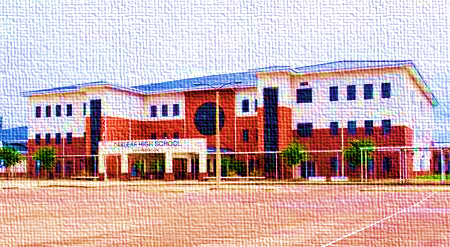 Applicant InformationUser must complete & submit this application to the facility Administrator at least 10 business days prior to an event, to be given timely consideration for use.Application Acknowledgement & PromiseApplicant understands that this application is subject to approval and availability.  If the application is approved, applicant will need to sign and agree to all terms as outlined in the Use Agreement (exhibit A), all terms as set forth in School Board Policy, timely payment of fees/charges, and comply with all of the District’s insurance requirements.Exhibit A – Use Agreement & Fees (page 1 of 2)This Agreement made between the SCHOOL BOARD OF CLAY COUNTY (hereinafter referred to as the "Board") and _________________________  (hereinafter referred to as "User") ; In consideration of the following mutual promises and conditions, the Board and User agree as follows: The Board grants to the User the temporary use of the facilities described on the Application for Use of Facilities &/or Grounds, (hereinafter referred to as the "Application") attached hereto and made a part hereof for the purposes, dates, and times set forth on said application. Such use shall be in conformance with and subject to the Board's Policies, any Administrative Regulations developed pursuant to such policy, and School/Facility policies at each individual location.User shall conform to the general conditions of use set forth in this Agreement and the additional conditions of use, and other matters, if any, set forth in the Application. The Board prohibits User and any outside agencies from using the Board’s name, school name, mascots, logos, or any Board images, to imply connection to, or endorsement of User or their activities without express written consent and prior approval of its presentation.This Agreement shall be deemed dated, and become effective, as of the date on which a duly authorized representative of the Board executes this Agreement, provided such date of execution is later than the date on which the User executes this Agreement. This Agreement shall not be assignable or transferable in any manner without the express written consent of the Board. This Agreement shall be binding upon the heirs, executors, administrators, successors and assigns of the Board and the User. The parties of this agreement acknowledge and agree that this agreement shall not be exclusive in any respect.The User agrees to provide at its expense general liability coverage under an occurrence basis policy, with minimum limits of $I,000,000 per occurrence and $2,000,000 or more in aggregate, combined single limit covering bodily injury, property damage, personal injury, premises, operations, products, completed operations, independent contractors, and contractual liability. There shall be no exclusions for contracted liability. Coverage must be written by a carrier which has and maintains a rating of "A-" or better. The School Board of Clay County, Florida, shall be named as Certificate Holder and Additional Insured for claims arising out of any and all facility use under this policy and that the insurance is not cancelable without first giving thirty (30) days written notice to the Board. The User fully understands, acknowledges and appreciates that despite the Board’s best reasonable efforts to mitigate all health and safety risks, there are known, unknown, and potential dangers while utilizing the Board’s facilities, services, equipment, personnel, etc. The dangers include, but are not limited to, the potential exposure, contraction, spreading, and infection of diseases and viruses.User hereby agrees to hold harmless and indemnify the Board, its agents, and employees, from and against any and all losses, claims demands, penalties, judgments, court costs, attorneys' fees and liabilities of every other kind and nature in connection with, arising from, or related to User's use of the Board's facility, occupancy of the subject premises, installation, operation or maintenance of any fixtures or equipment in or upon the demised premises, or any negligence or fault of the User in failing to control, monitor or supervise any activity on the premises during the term of the lease of the premises hereunder. Notwithstanding any other provision in this agreement, the User agrees to hold harmless and indemnify the Board from and against any and all losses, claims, demands, penalties, judgments, court costs, attorneys' fees and liabilities of every kind and nature whatsoever which may arise as a result of any employee, agent, member, guest, invitee, licensee or volunteer of the User causing any harm or violating any rights of the Board, or its agents, employees, or any student, parent, guardian, invitee, licensee, visitor or guest on or about the premises of any Board facility or who may otherwise be injured, including but not limited to injury to any civil right protected by law, as a result of or during any use of the facility by the User. User will include language in its advertising, permission slips, waivers, etc. that expressly notifies and explains that the The School Board of Clay County, its agents, entities, and employees are not connected to the User’s activities and that the Board shall be released and held harmless from liabilities of every kind and nature in connection with, arising from, or related to User's use of the Board's facility.The User agrees that it will cooperate with the Board, school principal, or designee (of either of them) when any of said Board representatives shall direct the User to remove any employee, agent, member, guest, invitee or licensee of the User from the facility. Such direction to remove may be given at the sole discretion of the Board or its designee so long as the Board or its designee has required the removal in the interest of the educational program, or the safety, health, welfare or security of any student, parent, guardian, guest, invitee, licensee, employee or agent of the Board, or the security and/or safety of the facility. Risk of any loss to User's property shall be entirely upon User. User may not store any equipment, material or other matter in Board's facilities without express written approval from the Board or designee. No equipment, material or other matter, which presents a health or safety hazard to persons or property, may be brought upon the Board's facility. The use of open flames, makeshift electrical wiring, flammable and/or caustic materials (and the like) are prohibited. The use of any form of tobacco (including “vape” products), illegal drugs, liquor, profane language, obscene materials or acts, gambling or violence are prohibited. Food or beverages may not be used without express written approval from the Board or designee. User is not permitted to utilize stoves, ovens, microwave ovens, hot plates or any devices which have the potential to cause a fire on Board property. Electrical equipment shall not be operated without express written approval from the Board.Equipment, material, or other matter owned by the Board may not be used or removed without written approval from the Board. Users, their agents, and their guest should have no expectations of Privacy while using the Board property. All equipment, material, and other matter brought upon the facility by User shall be removed and the facility cleaned up and restored to the condition in which it was provided prior to the end of agreed use, unless the Board or designee expressly approves other arrangements in writing. At the Board’s discretion, and to safeguard the health and safety of all who enter or use our facilities, additional charges may be assessed for after-event deep cleaning and sanitation.Exhibit A – Use Agreement & Fees (page 2 of 2)The Board requires an SBCC employee’s presence for entry, additional supervision, and to ensure User's compliance with this Agreement. A Police Officer may be deemed appropriate for the protection of the facility and other Board property. Every effort will be made by the site administrator to secure personnel for an approved event, but the Board and its entities do not and cannot accept responsibility for employees’ lack of participation, willingness or availability for supervision.Additionally, User shall at all times provide sufficient self-supervision of its activities to ensure compliance with this Agreement.Use of a facility may be terminated by the Board in the event of any emergency, force majeure, User’s breach of Agreement, or in the event that the facility is required for any Board or educational program, which cannot reasonably, be held at another time and place. All persons using the Board's facility pursuant to the Agreement shall confine themselves to the area of the facility for which temporary use has been granted to User.At no time shall the maximum capacity of the facility space be exceeded. Pursuant to Section 790.06(12)(a), Florida Statutes, it is illegal for non-law enforcement officers to bring weapons onto SBCC property (even w/ concealed permit). Regardless of the 2021 H.B.259, any lessee who allows or attempts to allow concealed weapons or firearms to be carried on Board property will have their Use agreement terminated immediately.User will comply with all Federal, State, and Local laws, including any/all taxes payable to the government.The User agrees that if the standard fee schedule changes during the period for use reserved hereunder, that any increased fees shall be due and payable at the time they become effective. Prior to use of Board's facilities, User shall pay to Board the fees set forth in the Use Agreement & Fees. All payments will be made payable to “The School Board of Clay County” and received no less than five (5) business days prior to use.User warrants that all information, including attachments to Application, and other statements or materials that User may have given the Board in connection with the Application, and subsequent Use Agreement, described is true, complete and correct. School Administrator/District Site Location Manager shall enter fees per Board approved pricing guideApplicant signature denotes total agreement to all terms, conditions, notes, and fees assigned in Exhibit A (pages 1 & 2).Exhibit B – Use Rental Fees (page 1 of 4)The groups identified under each User Group are provided as examples and are not intended to be an exclusive list. The types of fees assessed for each group are also listed but subject to review and approval. User Group 1 - School Groups User Group 1 includes organizations that serve the students, parents, and teachers of the Clay County School District. User Group 1 applicants are not required to pay for use, utilities or personnel costs; the only exception to this would be when a school employee is required to work overtime to accommodate another schools use or when any of the district's personnel are required to hire additional staff to support a school function. In this case, the School or organization seeking use is responsible to reimburse these costs to the facility being used. Fees Required: • Salary/Benefits User Group 2 - School Related Groups User Group 2 consists of students, employees or parents who are participating in an activity that does not directly relate to school activities but enhances the school or provides a definite educational service to the students of that school. Youth Organizations are defined as secular and non-secular organizations that provide moral and character development programs that are consistent with the Clay County School District’s character development curriculum. This Group is responsible to pay all required utility fees and school personnel costs when the use takes place outside the normal hours of operation. Fees Required:• Utility Fees • Salary/Benefits Costs • Sales Tax User Group 3 - Non-Profit Organizations User Group 3 consists of local civic, fraternal, and governmental and community oriented groups whose sole purpose is providing a service for students and parents of the community. This Group is responsible to pay all required school personnel and utility costs when the use takes place outside the normal hours of operation.Activities exempted include: town meetings sponsored by a municipality, voter precincts and public hearings. These exempt activities are assessed at a User Group I level. Fees Required:• Facility Use Fee • Utility Fees • Salary/Benefits Costs • Equipment Use Fees• Sales Tax User Group 4 - For-Profit User Group 4 includes those citizens, associations, clubs or other organizations who wish to use school facilities for commercial, for-profit purposes. Fees Required:• Facility Use Fee • Utility Fees • Salary/Benefits Costs • Equipment Use Fees• Sales TaxExhibit B – Use Rental Fees (page 2 of 4)User Group 5 - Non-Profit Summer Enrichment Organizations User Group 5 consists of not-for-profit organizations that provide Enrichment** activities to school aged children during the summer months in the form of a camp or other form.Fees Required:• Enrichment Facility Daily Rate/Fee • Utility Fees (not including restrooms) • Salary/Benefits Costs • Equipment Use Fees• Sale tax (if exempt form is not provided)User Group 6 - Non-Profit Before/After School Enrichment Organizations User Group 6 programs do not infringe on the school day, but are available either before &/or after school and are confirmed to fall into the “Enrichment Program” category as defined.Fees Required:• Enrichment Facility Per Hour Rate/Fee • Utility Fees (not including restrooms) • Salary/Benefits Costs • Equipment Use Fees• Sale tax (if exempt form is not provided)User Group 7 – FHSAA Offseason Programs User Group 7 includes Clay County School District athletic programs during the offseason. Pursuant to FHSAA Policy 22.3.6 – Member schools may provide offseason athletic programs outside of their FHSAA calendar season with the use of a fully executed facility usage agreement. These programs are conducted by CCSB coaches (must be current employee with a valid coaching certificate) and provide an after school extracurricular opportunity.Fees Required:• None – all fees will be waived as these events are an extension of the classroom environment.Non-waived Requirements:• Initial approval for rental remains with the school.• A valid Certificate of Insurance (COI) must be submitted and retained for the entirety of the rental.Exhibit B – Use Rental Fees (page 3 of 4)Due to safety and security issues, an authorized/paid SBCC employee (as designated by the Principal or Board designee) must be present for all Facility Use events to monitor and ensure the security of buildings. When deemed necessary, a member of law enforcement may also be required for events/functions.  If the available law enforcement officer is a SBCC employee, the custodial/other employee may be waived.  This waiver does not include required Food Service Employees when Kitchens are used.All wage fees will be charged at time and one-half if work is on a Holiday when the employee is normally off and paid for that Holiday. Exhibit B – Use Rental Fees (page 4 of 4)Sales Tax – Effective 1/1/2021 a 7.5% Sales Tax is charged on the following fees: rental, facility use, utilities, equipment and supplies, unless an organization provides a copy of a valid Florida Sales Tax Certificate of Exemption to Risk Management. NOTE: A Federal Tax Exemption number does not apply to State of Florida Sales Tax Exemption. Security and Damage Deposit - Users may be required to pay a Security and Damage Deposit at the discretion of the Site Administrator. A Security and Damage Deposit of 50% of the TOTAL FEE may be required for first time users and user groups larger than one hundred in attendance. A Security and Damage Deposit of 100% of the TOTAL FEE for previous users may be required based on past damage occurring during their contract. The School will provide receipts to the organization for proof of repairs or replacements. Law Enforcement Services – Law enforcement services will be required for events expecting more than 30 people, all competitive sporting events, and where deemed necessary by Administration.Insurance and Indemnification - Unless stated otherwise users shall provide a certificate of insurance evidencing general liability coverage under an occurrence basis policy, with minimum limits of $1,000,000 per occurrence and $2,000,000 or more in aggregate, combined single limit covering bodily injury, property damage, personal injury, premises, operations, products, completed operations, independent contractors, and contractual liability. There shall be no exclusions for contracted liability. Coverage must be written by a carrier that has and maintains a rating of "A-" or better according to A.M. Best Company. The School Board of Clay County, Florida, shall be named as Certificate Holder and Additional Insured for claims arising out of any and all facility use under this policy. . All governmental users shall provide evidence of insurance or self-insurance to the limits set forth in F.S 768.28 except as prohibited by F.S. 768.28(18). All users shall agree to defend, indemnify, and hold harmless the School Board of Clay County, Florida, and its employees for any expense, cost, loss, damage claim, judgment or claims bill incurred or rendered against same, including attorneys' fees and investigation expenses (pre-suit, suit, trial, appeal, and post appeal proceedings) on account of any intentional or negligent acts or omissions of the user or its employees, agents or servants. Outstanding Balances - Agencies or organizations with outstanding balances greater than 30 days shall not be permitted to lease facilities until the balance is reconciled. Past due notices will be mailed out and Schools will be notified of those groups that have not paid. Corrected or Changed Invoices - Corrections, cancellations or changes for existing charges must be verified by the School's Facility Use contact person and sent via e-mail to Risk Management. Adjustments must be made for any event within 30 days of the occurrence. Fees & Fee Waivers - School Groups requesting the use of their own facility will not be charged any fees. School Groups requesting the "Cross Use of Schools" will be charged the Personnel Costs when a school employee is required to work or hire additional staff to accommodate another school’s use. School Related Groups requesting the use of a facility will be responsible to pay all required school personnel costs and utility fees when the use takes place outside the normal hours of operation. Use Fees for Non-Profit Groups may be reduced or waived by the Site Administrator; however, items under Utility Fees and Personnel Costs cannot be waived or reduced. Rental Fees for For-Profit Groups may be reduced by the Site Administrator, but must be approved in advance by the Superintendent, his/her designee, or the Assistant Superintendent of Business Affairs; however, items under Utility Fees and Personnel Costs cannot be waived or reduced. Groups with other agreements with the School Board will follow the rules outlined in that agreement and may not be bound by these pricing rules (all other rules may apply).COVID 19 REQUIREMENTSCleaning and Disinfecting – Due to the recent pandemic the District must rely on its trained Custodians and/or Maintenance Employees for the cleaning and disinfecting of our property.  The Principal or Site Manager will determine an estimated timeframe based on Use as applied for. The Board employee’s pay and mandatory cleaning products will be added to cost of Use. However, if additional time is required, User will be billed the reasonable addition accordingly. Exhibit C – Waiver (page 1 of 1)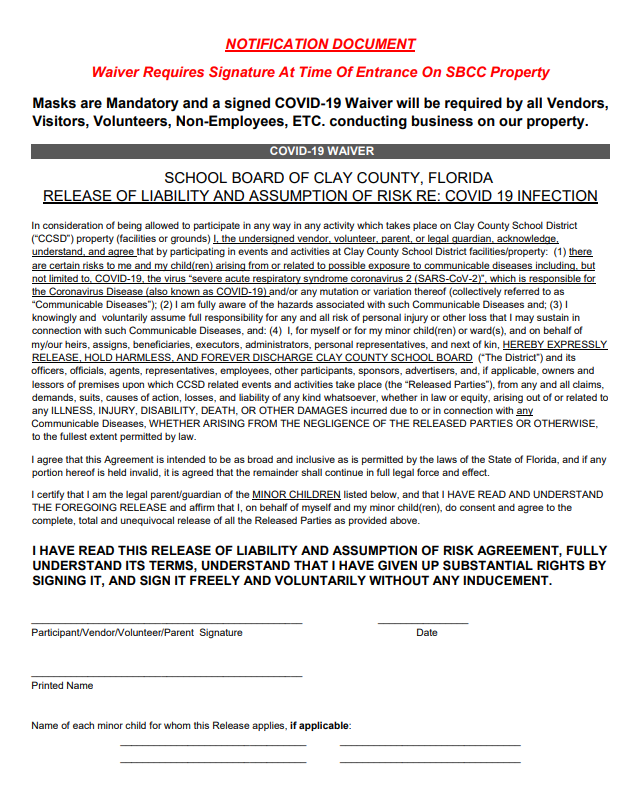 SAFETY AND SECURITY UPDATENo Keys – For the safety of our students and employees as well as the security of our campuses/buildings/etc. keys cannot be checked out and will not be provided to outside organizations. Exhibit D – Expanded Standard for Use & Rentals of Facilities (1 of 3)Public school facilities may be used for Non-School Purposes in accordance with the following provisions: Each user/applicant of public school facilities may make application for use in the administrative office of the requested facility. Each user/applicant of public school facilities may access and complete the lease application (available on the District’s website under Business Affairs/Risk Management/ Facility Usage) and submit the completed application and related back-up information to the requested facility. Upon receiving an Application for Use of Facility or Grounds, the school principal or facility administrator shall determine if the requested use conflicts with school programs (such as extracurricular school activities or other previously scheduled activities). If the school principal or facility administrator approves the use of the facility on the date requested, they should forward the approved & completed application, with necessary back-up, to the Superintendent’s designee for final approval or denial. Payment for Use of Facility or Grounds should be submitted to the Business Affairs Department with a copy of the approved Agreement, no later than five days prior to the event.An employee of the School Board, approved by the school Principal or facility manager, must be available to open, close and monitor the public school facility throughout the meeting, event, or program. Use of public school facilities will be denied if school district staff is unavailable. No part of The Teacher in Service Training Center, (“TTC”), a facility which is located on the campus of, but is separate from, Fleming Island High School, shall be available for rental to any person or organization or for any purpose which is not associated with or directly related to the training of educators, the promotion of the wellbeing and education of children or the pedagogical purposes of the school district. The Asst. Superintendent of Business Affairs as designated site manager for the TTC, shall have sole authority to determine within these guidelines, to whom, and for what purpose, the TTC shall be rented.The Superintendent or designee shall review the Fee Schedule periodically (no less than annually), and any changes to the Fee Schedule shall be recommended to the School Board for approval. Government Organizations:On School Days during the normal operational hours when custodial staff is present, Government Organizations shall be exempt from the payment of Rental Fees, Custodial Costs and Utilities Costs. However, Government Organizations shall pay Consumable Items Costs.After School Hours or on Non-School Days when custodial staff presence is required, Government Organizations shall pay Custodial Costs, Consumable Items Costs, Utilities Costs and Personnel Costs, as incurred including, without limitation, any required security. Regardless of school days, normal operational hours, after school hours, or non-school days, Government Organizations that charge participants for activities shall pay Rental Fees, Custodial Costs, Utilities Costs and Personnel Costs as incurred, including, without limitation, any required security. All fees shall be based on the current established Fee Schedule (appended to this Policy as Exhibit B). This Policy is not applicable if a separate agreement exists between the School Board and another governmental entity for the use of school facilities. Those agreements shall stand upon their own terms.Non-Profit Corporation or Section 501 (c) (3) OrganizationAn entity which represents itself as a Non-Profit Corporation and is registered and recognized as a Non-profit Corporation in the State of Florida, shall fulfill the Lease Application requirements, all insurance requirements set forth in this Policy, and submit a copy of its State of Florida issued Certificate of Status (or State of Florida document(s) confirming status as a Non-Profit Corporation) prior to each and every use of public school facilities A Section 501 (c) (3) Organization shall fulfill the Lease Application requirements, all insurance requirements set forth in this Policy, and provide a copy of its approved IRS Section 501 (c) (3) certificate (or document(s) issued by the IRS confirming status as a Section 501 (c) (3) Organization) prior to each and every use of public school facilities. On School Days, a Non -Profit Corporation or a Section 501 (c) (3) Organization shall pay nominal charges for electricity and administrative costs, Consumable Items Costs, as listed in the Fee Schedule, and Personnel Costs, as incurred including security, but shall be exempt from the payment of Rental Fees and Custodial Costs. Exhibit D – Expanded Standard for Use & Rentals of Facilities (2 of 3)During After School Hours or on Non-School Days, a Non -Profit Corporation or a Section 501 (c) (3) Organization shall also pay Rental Fees, Custodial Costs, Utilities Costs and Personnel Costs, as incurred including, without limitation, any required security. All fees shall be based on the current established Fee Schedule. In addition, any use of equipment shall be subject to Rental Fees. Other Organizations: Other Organizations shall fulfill all Lease Application and insurance requirements necessary for each use of public school facilities. On School Days, Other Organizations shall pay Rental Fees, Utilities Costs and any Personnel Costs that are incurred including, without limitation, any required security, or additional custodial staff. During After School Hours or on Non-School Days, when custodial staff presence is required, Other Organizations shall pay Rental Fees, Custodial Costs, Utilities Costs and any Personnel Costs as incurred including, without limitation, any required security. All fees are based on the current established Fee Schedule (appended to this Policy as Exhibit B). This Policy may not apply to vendors who are awarded contracts as a result of a Request for Proposal (RFP) process issued by the School Board including, but not limited to, any entities that provide before and after school child care or before and after tutorials, etc. Any use of public school facilities by such entities shall be governed by the specific contracts or agreements existing between such entities and the School Board. Summer Enrichment ProgramAn summer enrichment activity is an experience where kids can extend their learning to improve or enhance skills, knowledge, and well-being. They help provide children with a rounded, culturally rich education through activities that enhance their learning, give them opportunities to try new and varied activities that may not strictly fit into the curriculum, but that develop character, resilience, and motivation, and encourage them to pursue wider goals. Such activities help to teach life skills that benefit children beyond the classroom, and can help develop an appreciation for cultural and community issues, teamwork, and social responsibility.Summer and afterschool enrichment activities can include academics, sports, arts, and more, and are offered with the goal of providing entertainment and enjoyment, while sharpening and fleshing-out student skill sets. Sample activities include:*Robotics and S.T.E.M. ProgramsWriting, Poetry, JournalismReading & LanguageMusic & MovementEnvironmental Stewardship, Service LearningPublic Speaking, DramaAthletics, YogaHomework SupportChessArtActivities are tailored to the specific needs and interests of each school with input from school leadership, staff, and students.The school principal or facility administrator shall require the use of regular food service workers when fixed kitchen equipment is used in connection with food, service and clean-up during use of a public school facility rental. The group or organization shall pay the cost of the food service worker(s) involved, according to the adopted rate schedule.  All checks for rental of public school facilities, as well as for payment of on-site services shall be made payable to the School Board of Clay County. Organizations must prepay all Rental Fees before being given access to public school facilities. However, if the rental period is greater than one month, facility lease cost shall be paid on a monthly basis.Exhibit D – Expanded Standard for Use & Rentals of Facilities (3 of 3Parties can only enter into leases up to one (1) year and will require renewal each new fiscal year (July 1 – June 30). Any group or organization that intends to charge students and/or adults for any type of service/activity during the usage of public school facilities/equipment must provide the School Board with a letter addressed to the Superintendent stating that the organization will report to the Internal Revenue Service (IRS) all salaries and applicable taxes.  Additionally, they will report all fees exceeding $600.00 paid to any School Board employees, a copy of which will be provided to the IRS by the School Board.INSURANCE The user of public school facilities shall be financially responsible for all liability and property damage incurred during its use of facilities, if such damage occurs as a result of its use subject to applicable law. The user of a public-school facility must furnish a Certificate of Insurance to the Risk Management Department of the School Board (or current rental program manager) at least seven (10) working days prior to the use of the public-school facilities, and the Certificate of Insurance must contain the criteria as noted in Exhibit B, 9. The user of a public school facility is required to notify the School District immediately if the above referenced insurance coverages are cancelled. Food truck vendors participating in an event conducted by a group may prepare, make and/or sell food directly to patrons at the event. However, such food truck vendors must comply with all applicable state, local and School Board requirements including insurance as stated in 18. These rules work in conjunction with all School Board Policies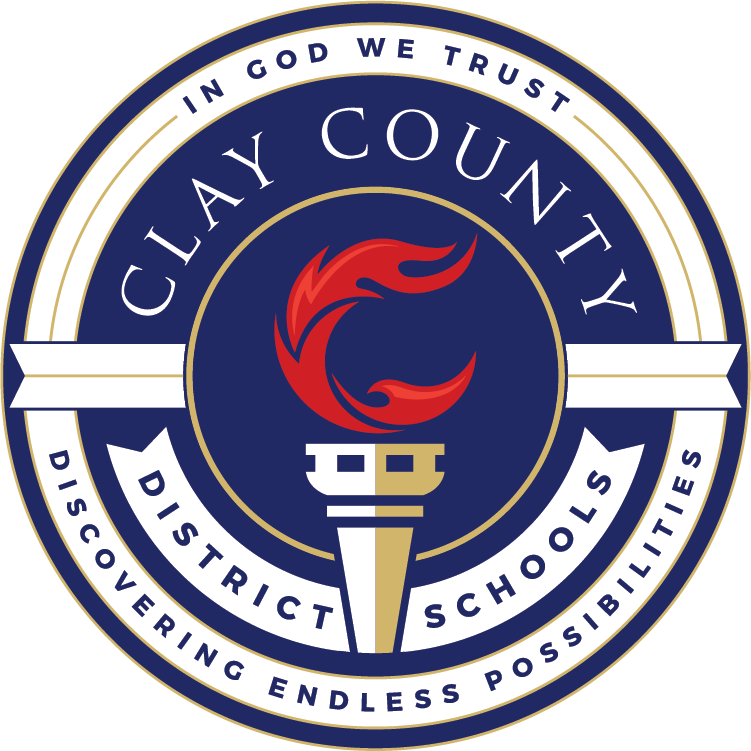 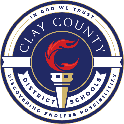 School District of Clay CountyApplication for Use of Facilities &/or GroundsContact Name:Contact Name:Title:LastLastFirstFirstFirstOrganization Name:Organization Name:Organization Name:Address:Street AddressStreet AddressStreet AddressStreet AddressStreet AddressStreet AddressStreet AddressStreet AddressStreet AddressCityCityCityCityCityCityStateStateStateZIP CodePrimary Phone:Primary Phone:Primary Phone:Email:Secondary Phone:Secondary Phone:Secondary Phone:Email:Organization Type:Tax Exempt Cert #Church, HOA, Athletic, Private, Student, etc.If claiming exemptionDate(s) of Use:SunMonTueWedThuFriSatTime(s) requested:From              AM PMIf multiple dates,  please attach scheduleSunMonTueWedThuFriSatTimes must include set-up, tear-down,& clean-upTo                   AM PMActivity/Function:Club meeting, Athletic Game, Dinner, Camp, etc.   (Attach advertisements and/or flyers)Facility Location:School Name, Professional Development Center, Teacher Training Center, Multi-Purpose RoomRoom/Bldg/Area:Expected OccupancyExpected OccupancyExpected OccupancyPortable, Classroom, Cafeteria (kitchen not included), Kitchen, Media Center, Gym, track, field, etc.Expected OccupancyExpected OccupancyExpected OccupancyEquipment/Furniture:List all onsite furnishings and equipment needs you are requestingWill food and/or beverages be offered/sold?YESNOWill you need A/C or Heat for this event?Will you need A/C or Heat for this event?YESNOWill tickets be sold for entry to this eventYESNOIf yes,                          Price for Adult?                              Price for Students?     $     $     $     $     $     $Will you be bringing in any equipment, furniture, wall hangings, etc.?YESNOList and describe equipment, etc. being brought in for event useList and describe equipment, etc. being brought in for event useList and describe equipment, etc. being brought in for event useList and describe equipment, etc. being brought in for event useApplicant Signature:Date:Facility AdministratorApproval of Use:YESNOSignature:Date:Applicant/Organization name: School/Location of Event:Event Type:Building/Room*Event DatesEvent DatesEvent TimesEvent TimesTotal HoursFees/RateGrounds Use*District PersonnelUtility/Equip Rental*Sales tax will be collected at a rate 7.5%, as required by law unless a valid tax-exempt certificate is provided.*District personnel are not taxed.Sales tax will be collected at a rate 7.5%, as required by law unless a valid tax-exempt certificate is provided.*District personnel are not taxed.Sales tax will be collected at a rate 7.5%, as required by law unless a valid tax-exempt certificate is provided.*District personnel are not taxed.Sales tax will be collected at a rate 7.5%, as required by law unless a valid tax-exempt certificate is provided.*District personnel are not taxed.Sales tax will be collected at a rate 7.5%, as required by law unless a valid tax-exempt certificate is provided.*District personnel are not taxed.TaxesSales tax will be collected at a rate 7.5%, as required by law unless a valid tax-exempt certificate is provided.*District personnel are not taxed.Sales tax will be collected at a rate 7.5%, as required by law unless a valid tax-exempt certificate is provided.*District personnel are not taxed.Sales tax will be collected at a rate 7.5%, as required by law unless a valid tax-exempt certificate is provided.*District personnel are not taxed.Sales tax will be collected at a rate 7.5%, as required by law unless a valid tax-exempt certificate is provided.*District personnel are not taxed.Sales tax will be collected at a rate 7.5%, as required by law unless a valid tax-exempt certificate is provided.*District personnel are not taxed.TotalNotes or Special Instructions:Applicant Signature:Date:Principal or Location Rep:Title/LocationDate:Superintendent/DesigneeApproval of Use:YESNOSignature:Date:School Approved Clubs/ActivitiesPTA/SAC MeetingsBooster ClubsDistrict In-Service WorkshopsSchool Directed FHSAA ActivitiesSee Group 3 ExemptionsYouth OrganizationsBoy/Girls Scouts of AmericaTeachers Assoc.Board of County CommissionersSoccer ClubsLittle LeagueCharter Schools4-H ClubsBoys/Girls ClubCity/County Parks & Rec.HOAsGrant Funded Tutoring/EnrichmentChurch GroupsTown Hall MeetingsPublic HearingsFACILITY OR GROUNDS REQUESTEDFEESCALCULATION UNITSCAFETORIUM w/o STAGE (kitchen rental not included)$60.00Per hour w/ 2 hour minimum CAFETORIUM w/ STAGE (kitchen rental not included)$70.00Per hour w/ 2 hour minimumCLASSROOM $50.00Flat fee - single occurrence up to 4 hoursGYMNASIUM w/ Bleachers$100.00Per hour w/ 2 hour minimumGYMNASIUM w/o Bleachers$80.00Per hour w/ 2 hour minimumKITCHEN USE (only)(must include SBCC staff)$20.00Per hour w/ 2 hour minimum (add kitchen staff pricing)MEDIA CENTER $60.00 Per hour w/ 2 hour minimumPORTABLE CLASSROOM$40.00Flat fee - single occurrence up to 4 hoursFOOTBALL STADIUM W/ LIGHTING$200.00Flat fee - single occurrence up to 6 hours (does not include access to concession stands)FOOTBALL STADIUM W/0 LIGHTING$160.00Flat fee – single occurrence up to 6 hours (does not include access to concession stands)BASEBALL FIELD  W/ FIELD LIGHTS$160.00Flat fee – single occurrence up to 6 hours (does not include access to concession stands)BASEBALL FIELD W/O FIELD LIGHTS$120.00Flat fee – single occurrence up to 6 hours (does not include access to concession stands)PARKING LOT ONLY$30.00Per hour – lighting recommended from dusk to 1 hour post event (see Utilities for lighting pricing)PERSONNEL REQUIREDFEESCALCULATION UNITSCUSTODIAL SERVICES (includes services)$40.00Per hour w/ 2 hour minimum FOOD SERVICES (req. for access to kitchen)$30.00Per hour w/ 2 hour minimumSBCC EMPLOYEE (monitor only)$30.00Per hour w/ 2 hour minimum (no custodial services included)LAW ENFORCEMENT SERVICES (as required by policy)$50.00Per hour w/ 3 hour minimumIT/AUDIO-VISUAL/LIGHTING (w/ equip rental)$50.00Per hour w/ 2 hour minimumUTILITIES/EQUIPMENTFEESCALCULATION UNITSPARKING LOT LIGHTING$20.00Per hour (recommended from dusk to 1 hour post event) OUTDOOR FACILITY LIGHTING$10.00Per hour (recommended from dusk to 1 hour post event)SCOREBOARD$40.00Flat fee (proper personnel or training required)STAGE LIGHTING/AUDIO-VISUAL/ETC.$40.00Flat fee (may require IT/AV personnel)MANDATORY COVID-19 CLEANING PRODUCTS$9.50Per hour of cleaning required post-eventUSE OF IMMEDIATE AREA RESTROOMS(price covers consumables & refuse)(if restocking & garbage changes are required, you must order custodial services)Not available with Parking Lot Only$0.00$10.00$20.00+$10.000-30 people at event (included)31-100 people at event (per 4 hr event)($5 ea hr. after)100-200 people at event (per 4 hr event)($10 ea hr. after)for each additional 100 people (or part thereof/per 4 hr event)SUMMER ENRICHMENT FEESCALCULATION UNITSSCHOOL APPROVED AREAS 1-40 CAMPERS$150.00Per day, Not to exceed 12 hoursSCHOOL APPROVED AREAS 41-70 CAMPERS$200.00Per day, Not to exceed 12 hoursSCHOOL APPROVED AREAS 71-100 CAMPERS$250.00Per day, Not to exceed 12 hoursSCHOOL APPROVED AREAS 101+ CAMPERS$300.00Per day, Not to exceed 12 hoursBEFORE/AFTER SCHOOL ENRICHMENT PROGRAMSFEES                                      CALCULATION UNITSSCHOOL APPROVED AREAS       $20.00Per hour, Not to infringe on school hours